Уведомление о проведении ежегодной актуализации схемы теплоснабжения муниципального образования Темкинского сельского поселения Темкинского  района Смоленской области   на 2021 годМуниципальное образование Темкинское сельское поселение Темкинского района Смоленской области в соответствии с Федеральным законом от 27.07.2010 № 190-ФЗ «О теплоснабжении», постановлением Правительства Российской Федерации от 22.02.2012г. № 154 «О требованиях к схемам теплоснабжения, порядку их разработки и утверждения» (в редакции от 03.04.2018), уведомляет о проведении актуализации схемы теплоснабжения Темкинского сельского поселения Темкинского района Смоленской области на 2021 год.Предложения от теплоснабжающих и теплосетевых организаций и иных лиц по актуализации Схемы теплоснабжения принимаются до 17-00 часов 03.02.2020 г. в письменной форме в отдел по организации и обеспечению исполнительно - распорядительных полномочий Темкинского сельского поселения Темкинского района Смоленской  области, по адресу: 215350, Смоленская область, Темкинский район,                 с. Темкино, ул. Советская, д.27 телефон: 8 (48136) 2-16-43,                                   E-mail: otdel.sp@mail.ruСхема  теплоснабжения Темкинскогосельского поселения Темкинского района Смоленской области на 2021 год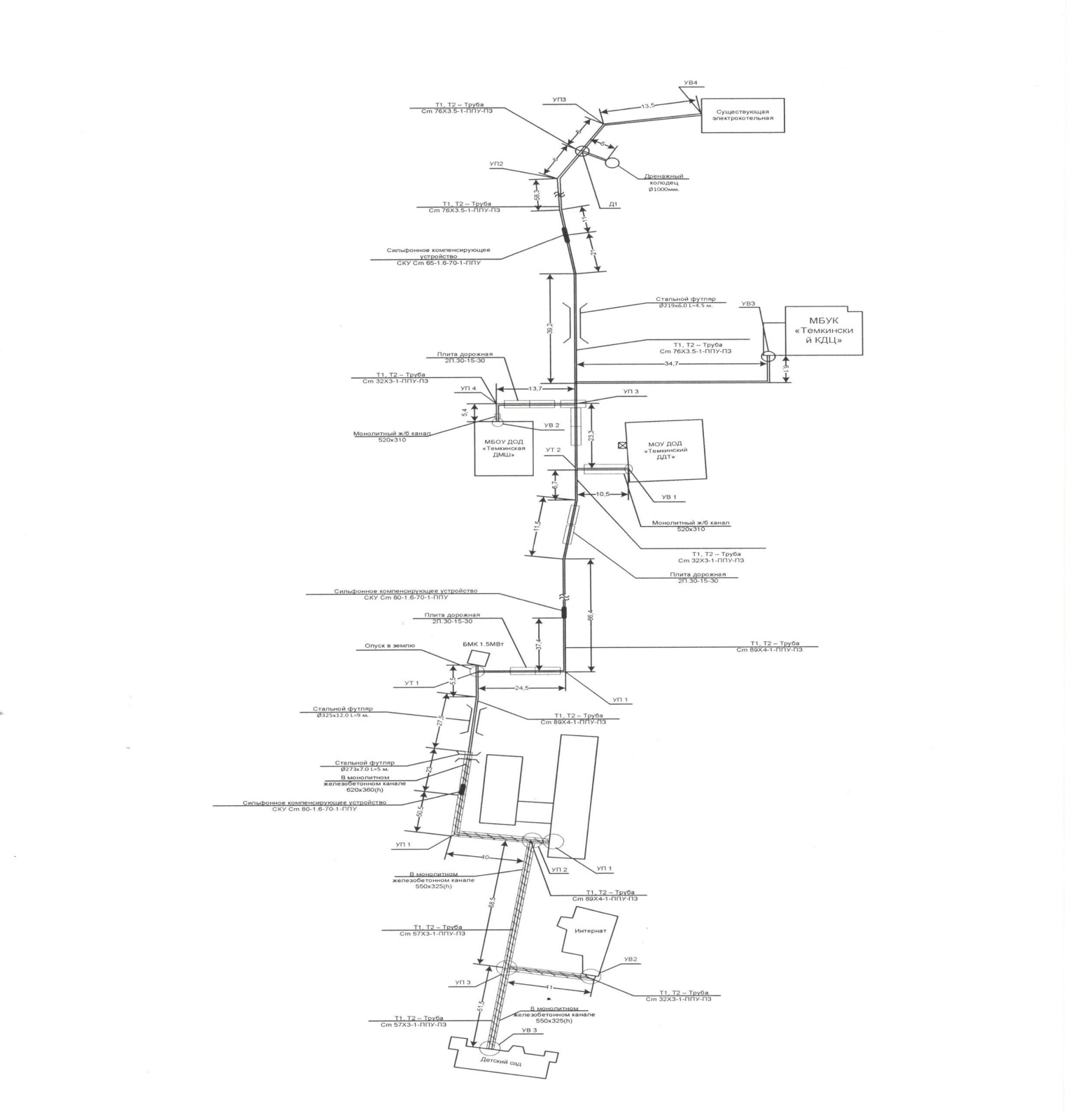 